МУНИЦИПАЛЬНОЕ ДОШКОЛЬНОЕ ОБРАЗОВАТЕЛЬНОЕ УЧРЕЖДЕНИЕ  «ДЕТСКИЙ САД № 99»Программа «ЗДОРОВЬЕ»                          	  Авторы – составители:                                    Сергеева Т.С. – заведующий                                                              Саакова Т.В. – старший воспитатель                                                                     Куликова И.А. – старший воспитатель                                        Шпунт Р.В. – врач-педиатр                                                  Батраева С.А. –  старшая медсестра2020 г.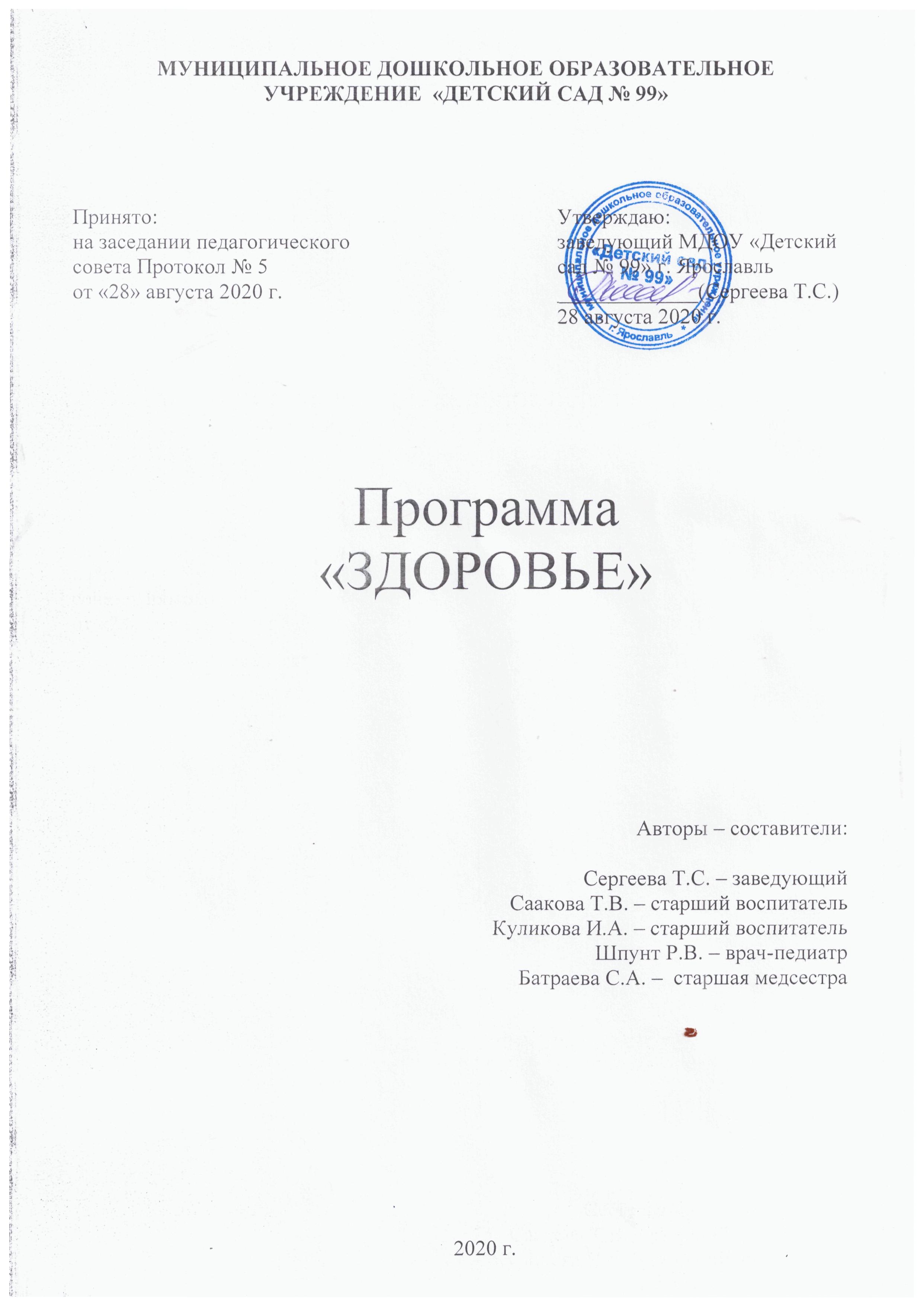 СодержаниеПОЯСНИТЕЛЬНАЯ ЗАПИСКАПроблема здоровья и его сохранения в современном обществе стоит более чем остро. Словосочетания «здоровьесберегающие технологии» и формирование здорового образа жизни заняли прочное место в беседах с родителями и детьми, в планах воспитательной работы педагогов всех элементов образовательной структуры, начиная от дошкольных учреждений. Но проблема по-прежнему остается актуальной. Как же нужно воспитывать ребенка, чтобы он понимал значимость здоровья и умел бережно к нему относиться?В настоящее время отмечается усиление оздоровительно-образовательного потенциала физической культуры, включающего в себя формирование культуры движений, осознанной установки детей на здоровый образ жизни, развитие ценностных ориентаций, положительных личностных качеств и активной жизненной позиции по отношению к собственному здоровью. В работе с детьми широко используются новые виды физкультурных занятий, которые дополняют и обогащают традиционные формы двигательной деятельности, ведется разработка и внедрение в практику дошкольных учреждений инновационных технологий образования и оздоровления детей.В последнее время проблемы здоровья стали особенно актуальными в связи с устойчивой тенденцией ухудшения здоровья детей. Объем познавательной информации для дошкольников достаточно высок, растет доля умственной нагрузки и в режиме дня. Вследствие этого нередко наблюдается переутомление детей, снижение их функциональных возможностей, что отрицательно влияет не только на состояние здоровья  дошкольников, но и на перспективы их дальнейшего развития.Предлагаемая программа представляет собой систему оздоровительно-профилактической  работы с часто длительно болеющими детьми и детьми с ослабленным состоянием здоровья.В программе представлены рациональные подходы к организации и проведению оздоровительных и закаливающих мероприятий в группах. Она может быть использована не только работниками детского сада, но и родителями детей, посещающих учреждение. Реально оказать влияние на здоровье в условиях ДОУ можно лишь через создание условий для сохранения, укрепления и развития здоровья детей, а также пропагандируя и внедряя здоровый образ жизни среди родителей воспитанников.Комплексный подход в воспитании здорового ребенка – дошкольника, включающий различные компоненты его физического, психического и социально-нравственного здоровья –  в совокупности объединен в понятие «полноценное здоровье».Много лет назад немецкий ученый М. Петенкофер писал: «… не зная настоящей цены здоровью, полученному по наследству, мы издерживаем его без расчета, не заботясь о будущем. Только тогда мы узнаем цену этого богатства, тогда является у нас желание его сохранить, когда мы из здоровых превращаемся в больных». Поэтому, начиная с младшего возраста необходимо приобщать детей к здоровому образу жизни, формировать культуру здоровья, воспитывать осознанное отношение к ценности своего здоровья.  В современном обществе предъявляются высокие требования к человеку, в том числе и к ребенку. Нашей стране нужны личности творческие, гармонично развитые, активные, инициативные и, конечно же, здоровые. В национальной доктрине образования воспитание здорового образа жизни рассматривается как одна из основных задач образования. Здоровье детей зависит не только от особенностей их физического состояния, но и от условий жизни в семье, санитарной и гигиенической культуры людей, социально-экологической ситуации в стране. Происходящие в государстве, обществе и образовании перемены предъявляют новые требования к качеству отношений дошкольного учреждения и семьи. Главным приоритетом Концепции дошкольного учреждения является оптимизация психологической и физической нагрузки воспитанников, создание условий для сохранения и укрепления здоровья детей.     Согласно исследованиям специалистов 60% болезней взрослых заложены в детстве. Каждый четвертый ребенок дошкольного возраста болеет в течение года более четырех раз, 25-30% детей, приходящих в первый класс имеют разные отклонения в состоянии здоровья.Проблема здоровья часто и длительно болеющих детей и детей с ослабленным здоровьем выдвигает на первый план индивидуализацию воспитательно-образовательного процесса, понимаемую как организацию адаптации личности в процессе развития, воспитания и оздоровления. В силу сложности и многогранности проблемы ее необходимо рассматривать по принципу комплексности, как медицинскую, психологическую, социальную и педагогическую. Роль дошкольного учреждения на сегодняшний день состоит в организации педагогического процесса, сберегающего здоровье ребенка дошкольного возраста и воспитывающего ценностное отношение к здоровью.   Единство физического, психологического здоровья и эмоционального благополучия ребенка, не сводится к узко педагогическим средствам физического воспитания и медицинским мероприятиям. Оно предусматривает создание оптимальных условий, обеспечивающих полноценную жизнедеятельность детей в дошкольном учреждении. Это: – профессионализм педагогических кадров;– соответствующее материально-техническое оснащение ДОУ;– организация деятельности ДОУ, основанная на эффективных результатах научно-методических исследований в области развития и оздоровления дошкольников;– мотивация коллектива на внедрение инновационных процессов, способствующих развитию и укреплению здоровья воспитанников;– целенаправленное финансово-экономическое обеспечение развития ДОУ.    Актуальность проблемы оздоровления дошкольников вызвана объективной необходимостью научно обоснованного подхода к разрешению противоречий проявившихся в процессе организации профилактической  помощи детям с ослабленным здоровьем в условиях ДОУ.     Наиболее существенными для нашей проблемы являются противоречия между:– общественной потребностью в сохранении, укреплении и развития здоровья дошкольников и реальной социально-экономической ситуацией;– стихийно сложившимся и целенаправленно управляемым положительным опытом коллективов по оздоровлению воспитанников ДОУ;– между необходимостью повышения уровня здоровья воспитанников и отсутствием медико-педагогических условий;– между необходимостью осуществления эффективного управления оздоровительным процессом и отсутствием оздоровления.Разрешение данных противоречий позволяет обосновать проблему: полноценное здоровье ребенка невозможно без создания Программы оздоровления.Цель:  создание условий, гарантирующих охрану и укрепление физического, психического и социального здоровья участников образовательного процесса и создание устойчивой мотивации и потребности в сохранении своего здоровья и здоровья окружающих людей.В соответствии с этой целью, коллективом были определены следующие задачи:  – создание комфортного микроклимата, в детском коллективе, в ДОУ в целом;– внедрение современных здоровьесберегающих технологий в структуру профилактической оздоровительной и образовательно-воспитательной модели ДОУ.– повышение физкультурно-оздоровительной грамотности педагогов и родителей;– обучение навыкам здоровьесберегающих технологий: формирование у детей знаний, умений и навыков сохранения здоровья и ответственности за него;– формирование профессиональной позиции педагога, характеризующейся мотивацией к здоровому образу жизни, ответственности за здоровье детей.– определение медико-психолого-педагогических условий, повышающих качество образовательного процесса и повышение валеологической, медико-психолого-педагогической компетентности всех участников образовательного процесса;– внедрение в практическую деятельность оздоровительную Программу;– отслеживание результатов реализации оздоровительной Программы  в условиях ДОУ.Ожидаемый результат:1.	Достижение стабильных качественных показателей оздоровительной работы;2.	Создание системы мер, обеспечивающих охрану и укрепление здоровья воспитанников;3.	Психологическая комфортность и безопасность условий пребывания детей дошкольного возраста в детском саду. 4.	Создание современной предметно-развивающей среды, обеспечивающей охрану и укрепление физического и психического здоровья детей: оборудование центров двигательной активности детей в группах; соответствие физкультурного оборудования и инвентаря программным требованиям; гарантия безопасности занятий;5.	Осознание взрослыми и детьми понятия «здоровье» и влияние образа жизни на состояние здоровья;6.	Снижение уровня заболеваемости детей;7.	Увеличение количества дней, проведенных ребенком в детском саду;8.	Сформированность у детей культурно-гигиенических навыков, знаний о правильном питании, умений в организации самостоятельной двигательной деятельности (подвижные игры, упражнения, гимнастики и пр.)9.	Повышение профессиональной компетентности педагогов, которая предполагает: знание программ, методик и технологий по здоровьесбережению детей; использование в работе диагностических данных о ребенке; создание условий для полноценного физического, психического и социально-личностного развития ребенка; систематическое планирование физкультурно-оздоровительной работы.При практической реализации поставленных задач мы основываемся на следующих принципах по здоровьесбережению воспитанников:Принцип активности и сознательности – определяется через участие всего коллектива педагогов и родителей в поиске новых, эффективных методов и целенаправленной деятельности по оздоровлению себя и детей. Обеспечение высокой степени инициативы и творчества всех субъектов образовательного процесса.Принцип систематичности и последовательности в организации здоровьесберегающего и здоровьеобогащающего процесса. Принцип предполагает систематическую работу по оздоровлению и воспитанию валеологической культуры дошкольников, постепенное усложнение содержания и приемов работы с детьми на разных этапах педагогической технологии, сквозную связь предлагаемого содержания, форм, средств и методов работы.Принцип целостности, комплексности педагогических процессов выражается в непрерывности процесса оздоровления и предполагает тесное взаимодействие педагогов и медицинских работников ДОУ;  взаимодействия ДОУ и семьи, преемственности при переходе в школу направлен на создание условий для более успешной реализации способностей ребенка и обеспечения возможности сохранения здоровья при дальнейшем обучении в школе. «Не навреди» – это принцип является первоосновой в выборе оздоровительных технологий в детском саду, все виды педагогических и оздоровительных воздействий должны быть безопасны для здоровья и развития ребенка и позволяет исключить вредные последствия для организма детей в результате завышенных требований  и физических нагрузок.Доступности и индивидуализации – оздоровительная работа в детском саду должна строится с учетом возрастных и индивидуальных особенностей детей.Системного подхода – оздоровительная направленность образовательного процесса достигается через комплекс избирательно вовлеченных компонентов взаимодействия и взаимоотношений, которые направлены на полезный результат – оздоровление субъектов образовательного процесса (из теории функциональных систем П.К. Анохина).Оздоровительной направленности – нацелен на укрепление здоровья в процессе воспитания и обучения. Оздоровительную направленность должны иметь не только физкультурные мероприятия, но и в целом вся организация образовательного процесса в детском саду.Комплексного междисциплинарного подхода, работа учитывает тесную связь между медицинским персоналом ДОУ и педагогическим коллективом, а также отсутствие строгой предметности.Принцип результативности предполагает получение положительного результата оздоровительной работы независимо от возраста и уровня физического развития детей.1. Аналитическое обоснование программы1.1. Анализ оздоровительного процесса в ДОУСохранение и укрепление здоровья дошкольников – ведущее направление деятельности нашего детского сада. Данное направление предполагает комплекс мер, воздействующих на организм ребенка с целью укрепления и сохранения здоровья, мониторинг состояния здоровья каждого ребенка, учет  и использование особенностей его организма, индивидуализацию профилактических мероприятий.      Учитывая специфику дошкольного учреждения (у каждого ребенка свой период оздоровления и пребывания в детском саду) и необходимость создания здоровьесберегающего образовательного процесса, способствующего эмоциональному благополучию ребенка, полноценному его развитию и повышению уровня здоровья каждого воспитанника, определились следующие особенности организации деятельности ДОУ:    Установление партнерских отношений в плане «ребенок-родитель», «ребенок-педагог», «педагог-родитель», через:– создание союза заинтересованных в здоровье детей партнеров;– мотивацию родителей на совместную оздоровительно-профилактическую работу;– преемственность медицинских и педагогических приемов развития ребенка;– разработку индивидуальной программы воспитания, обучения и оздоровления.      Изменение формы и организации образовательного процесса (переход от фронтальных занятий к занятиям небольшими подгруппами с учетом психофизических возможностей и состояния здоровья ребенка), усиленный медицинский контроль за организацией физкультурно-оздоровительного процесса.     Использование здоровьесберегающих технологий в образовательном процессе (положительный психологический настрой – «Утренний круг», выбор Центров активности при организации непосредственно образовательной деятельности, дыхательная гимнастика, закаливающие процедуры, оздоровительный бег, пальчиковая гимнастика, самомассаж и др.), способствующих формированию навыков здорового образа жизни, оказывающих положительное влияние на состояние здоровья воспитанников.    Создание оздоровительной предметной среды и жизненного пространства в групповых комнатах с целью обеспечения профилактико – оздоровительного эффекта в течение всего времени пребывания ребенка в условиях ДОУ.     Совершенствование профессионального мастерства педагогов посредством обобщения и распространения положительного опыта своей работы, роста их общей культуры.     Единство воздействия со стороны всех сотрудников детского сада для организации единого воспитательно-образовательного и оздоровительного процесса.В МДОУ «Детский сад № 99» создана система работы по профилактике, сохранению и укреплению здоровья детей дошкольного возраста. Оздоровительный процесс включает в себя:– профилактические, лечебно-оздоровительные мероприятия (специальные закаливающие процедуры, профилактические мероприятия, физкультурно-оздоровительные мероприятия, санитарно-просветительская работа с сотрудниками и родителями);– общеукрепляющую терапию (витаминотерапия, полоскание горла травяными растворами, использование оксолиновой мази, применение чесночных бус и др.);– фитотерапию (фиточаи успокоительные, витаминные);– организацию рационального питания (четырехразовый режим питания по технологическим картам, включающим выполнение норм натуральных  продуктов, правильное сочетание блюд в рационе, витаминизация третьих блюд). – десятидневное меню разработано с учетом калорийности пищевых веществ:  жиров, белков и углеводов;– санитарно-гигиенические и противоэпидемиологические мероприятия:– рациональный режим жизни;– двигательная активность во время образовательного процесса;– комплекс закаливающих мероприятий (утренняя гимнастика с музыкальным сопровождением, оздоровительный бег, гимнастика после дневного сна, контрастные воздушные ванны, обширное умывание и др.)– работа с детьми по воспитанию культурно-гигиенических навыков и формированию здорового образа жизни;– использование «здоровьесберегающих» технологий и методик. – режимы проветривания и кварцевания.Данная организация деятельности осуществляется специалистами: врачом-педиатром; старшей медицинской сестрой; инструктором по физкультуре.Благодаря созданию медико-психолого-педагогических условий и системе оздоровительных мероприятий показатели физического здоровья детей значительно улучшились.Динамика снижения заболеваемости воспитанников по ОРВИ и гриппу –  яркий показатель эффективности работы коллектива ДОУ по оздоровлению детей. 1.2. Анализ заболеваемости детей: Движение детей по группам здоровья:Процент детей, имеющих хронические заболевания:Вывод: – в целом наблюдается снижение количества случаев заболеваний среди воспитанников ДОУ, исключение составил 2019 г. т.к. был карантин по ковид;– все еще имеют место случаи травматизма детей;– увеличилось количество детей со 1 группой здоровья;– много детей с патологией опорно-двигательного аппарата (осанки), патологией органов зрения и болезнями зубов.Поэтому это вызывает необходимость разработки и внедрения в образовательно-воспитательный процесс ДОУ Программы «Здоровье». Основным методом оптимизации оздоровительно-профилактической деятельности в ДОУ является «мониторинг здоровья» ребенка, который осуществляется медицинским персоналом.        Цель мониторинга: повышение уровня качества здоровья детей.        Аспекты отслеживания:– заболеваемость ОРЗ, ОРВИ – статистический учет по результатам годовых    отчетов ДОУ  по посещаемости и причинам отсутствия детей;– фтизиатрический учет получивших лечение и оздоровление детей; – периоды обострения детской заболеваемости в разных возрастных группах;– оценка адаптации детей к ДОУ (психолого-педагогическое отслеживание);– оценка личностных психофизических особенностей ребенка; – бщее физическое развитие детей;– уровень физической подготовленности детей.   Оздоровительная работа медицинской службы включает в себя составление:– листа здоровья ребенка;– индивидуальной программы профилактики и оздоровления ребенка;– разработку рекомендаций родителям по укреплению здоровья детей, выполнению культурно-гигиенических норм и по системе  закаливающих мероприятий.Направлена на:  – формирование оптимальной статики осанки и постановки стопы (развитие устойчивости, равновесия, ориентации на поверхности);– формирование основных видов движения (ползание, лазание, ходьба, бег, бытовые и спортивные движения);– формирование психоэмоциональных и ритмических движений;– формирование оптимального динамического двигательного стереотипа (развитие моторики);– профилактику заболеваний верхних дыхательных путей и легких.Занятия с детьми проводятся с учетом рекомендаций врачей-специалистов. Физкультурно-оздоровительная работа в детском саду направлена на удовлетворение природной потребности детей в двигательной активности. В ее организации выделены три блока:1 блок. Специально организованное обучение, где взрослые выступают в качестве партнера-инициатора. Используются различные варианты физкультурных занятий: традиционные, игровые, сюжетные, тематические, комплексные, итоговые, физкультурно-познавательные – интеграция познавательной и двигательной активности (выполнение образных физических упражнений, подвижные игры, игровые задания, упражнения на дыхание, элементы релаксации, обмен впечатлениями).2 блок. Совместная деятельность взрослого и детей, которая включает разные формы активности: ежедневный оздоровительный бег, динамические паузы между занятиями, игровой час во вторую половину дня ежедневно. Подвижные игры на прогулках, «Дни здоровья», спортивные праздники, физкультурные досуги, индивидуальная и подгрупповая  работа с детьми.3 блок. Свободная самостоятельная деятельность детей, предусматривающая формирование самостоятельной двигательной деятельности.      С этой целью оборудованы функциональные помещения с необходимым оборудованием и атрибутикой. Помимо этого используются особые условия дошкольного учреждения. На территории детского сада оборудована спортивная площадка, на участках обустроены игровые зоны для проведения корригирующей гимнастики, игровых часов, подвижных игр и соревнований.1.3. Анализ коррекционно-развивающей работы с детьми  в условиях комбинированных групп     Роль речи в становлении ребенка как личности невозможно переоценить. Речь способствует формированию интеллекта, увеличивает познавательную активность, значительно расширяет кругозор маленького человека.        В последнее время наблюдается увеличение числа детей, имеющих недоразвитие речи. Речевые нарушения затрудняют коммуникацию, отрицательно влияют на мыслительную деятельность, ведут к изменениям в эмоциональной сфере ребенка, ограничивают овладение понятийными значениями и речевыми образцами, препятствуют усвоению грамоты.    Полноценное  развитие  всех средств речи и ее основных функций в период дошкольного детства служит залогом сохранения нервно-психического здоровья и социализации детей, успешного становления учебной деятельности при включении в систематическое школьное обучение.     Специфика коррекционной работы в дошкольном учреждении заключается в формировании понятийного мышления, расширении познавательных возможностей воспитанников,  способствует формированию нормальной психической жизни ребенка.        Необходимость максимально раннего коррекционного воздействия обусловлена, прежде всего, анатомо-физиологическими особенностями ребенка. Именно в раннем возрасте отмечается становление всех морфологических и функциональных систем организма, происходят первые социальные контакты.Для  работы с детьми с речевой патологией функционирует логопедический кабинет.Учитель-логопед, наряду с традиционными,    использует  в работе современные инновационные технологии, направленные на создание педагогически целесообразной среды свободного вхождения ребенка в мир социальных и речевых норм:– технология обеспечения саморегуляции личности дошкольника;– логоритмика;	Созданные   условия для оказания коррекционно-педагогической  помощи  детям с 5 до 7 лет в рамках комплексного сопровождения индивидуального развития ребенка  включают в себя:                                                                                                                                                                                                                                                 – комплексное изучение анамнеза и развития ребенка;– логопедическую диагностику;– разработку и реализацию коррекционно-развивающей    (адаптированной) программы с   подбором соответствующих технологий, методов и форм и учетом   структуры дефекта и психомоторных способностей детей;– анализ результатов работы;– прогнозирование дальнейшего психомоторного, речевого,   психосоматического развития детей.Коррекционно-педагогическая помощь осуществляется в  тесном сотрудничестве с другими специалистами и медицинскими работниками, что позволяет на ранних стадиях определить  и спрогнозировать задержку речевого и психического развития у детей с осложненными клиническими диагнозами, устранить их или облегчить с помощью организованного медицинского лечения; с родителями, которые становятся участниками процесса.      Благодаря такому сотрудничеству  осуществляется  индивидуальное сопровождение ребенка и установлен  положительный психологический настрой, возникающий в процессе постоянных контактов воспитателей, специалистов и родителей.     Результаты профилактической и коррекционной работы  свидетельствуют об адекватности применения комплекса условий коррекционно-развивающего воздействия, позволяющего выявить и скорректировать ранние признаки речевого и психического недоразвития. Это способствует гармоничному развитию личности ребенка. В процессе коррекционно-педагогической работы у ребенка активизируются: психическая и речевая активность; инициативность; эмоциональное  и деловое общение; положительная динамика не только в речевом развитии, но и в физическом развитии в  целом.       Для достижения более эффективных результатов в организации коррекционно-педагогической помощи необходимы:– большая заинтересованность всех участников коррекционно-образовательного процесса в адаптации и интеграции ребенка, имеющего отклонения в развитии в среде нормально развивающихся сверстников;– превращение семьи в активного  субъекта коррекционного процесса, повышение компетентности родителей в вопросах развития речи детей;– более эффективное взаимодействие  всех участников коррекционно-образовательного процесса: учителя-логопеда, педагога-психолога, педагогического коллектива и медицинского персонала, родителей детей. – организация предметно-пространственной образовательной среды, наиболее эффективно направленной на адаптацию ребенка в социуме.    1.4. Анализ ресурсного обеспечения программы Программно-методическое обеспечение базируется на основной образовательной  программе МДОУ «Детский сад № 99».        Физическое развитие детей в детском саду  осуществляется инструктором по физкультуре на основе парциальной программы Л.И.Пензулаевой «Физкультурные занятия в детском саду».                Психическое здоровье ребенка – это не только биологическое, но и социальное понятие. Педагоги  ДОУ, совместно с родителями, призваны вселить в каждого ребенка чувство бодрости, оптимизма, уверенности в себе, помочь формированию компетенции каждого ребенка в области здоровьесбережения.      Коррекция речевых патологий у детей осуществляется  учителем-логопедом  посредством организации работы по Адаптированной образовательной программе дошкольного образования, разработанной с учетом Комплексной образовательной программы дошкольного образования для детей с тяжелыми нарушениями речи (общим недоразвитием речи) с 3 до 7 лет. Н.В. Нищевой.        1.5. Материально-технические условия        Медицинский блок, предназначенный для проведения лечебно – оздоровительной и профилактической работы с детьми включает в себя медицинский и процедурный кабинеты. В детском саду имеется следующее медицинское оборудование для оздоровления и обеззараживания воздуха: бактерицидные лампы и  рецеркуляторы воздуха        Организация развивающей предметно-пространственной среды  в групповых помещениях  осуществляется с учетом возрастных особенностей. Расположение мебели, игрового и другого оборудования отвечает требованиям охраны жизни и здоровья детей, санитарно-гигиеническим нормам, физиологии детей, принципам функционального комфорта, позволяет детям свободно перемещаться. В групповых помещениях созданы условия для самостоятельной активной и целенаправленной деятельности детей. Имеется оборудование и инвентарь для двигательной активности детей и проведения закаливающих процедур.        Для организации и проведения физкультурных, музыкально-ритмических занятий функционируют  два зала: физкультурный зал, оснащенный необходимым спортивным оборудованием и музыкальный зал. Дополнительно оборудованы кабинет психологической разгрузки, «Фиолетовый лес», кабинет ИЗОдеятельности.                         Прогулочные участки оснащены стационарным оборудованием для развития основных видов движения и игр детей. В зимнее время на участках строятся горки, снежные постройки. На спортивной площадке прокладывается лыжня, расчищается участок для проведения физкультурных занятий на воздухе. Для обеспечения двигательной активности детей в холодный период года на улице проводятся подвижные и спортивные игры. Расположение игрового и спортивного оборудования отвечает требованиям охраны жизни и здоровья детей, их физиологии, принципам функционального комфорта, позволяет детям свободно перемещаться.1.6. Кадровое обеспечение        В штатное расписание дошкольного образовательного учреждения включены следующие единицы, обеспечивающие реализацию образовательной программы детского сада:– старшая медицинская сестра;– диетсестра;– педагог-психолог;– учитель-логопед;– инструктор по физкультуре;                   педагоги – 28 человек– музыкальный руководитель;– воспитатели – 22 ед.Данный анализ позволяет сделать вывод о необходимости разработки и внедрения Программы «Здоровье», призванной обеспечить комплексное медико-психолого-педагогическое воздействие на оздоровление детей, формирование, сохранение и укрепление их здоровья и готовности дошкольного образовательного учреждения к ее реализации. 2. Концептуальные подходы к построению  программы «Здоровье»     Известно, что дошкольное детство – старт развития личности, во многом определяющий ее жизненный путь. Дошкольный возраст является тем периодом, когда закладывается фундамент здоровья, основы дальнейшего полноценного физического развития организма. Вырастить крепких, здоровых детей – наша важнейшая задача. И решается она совместными усилиями педагогов, медицинских работников и семьи.     Цель программы: сохранение и укрепление здоровья детей.       Задачи– Разработать индивидуальные маршруты оздоровления часто болеющих детей на основе взаимодействия с семьёй;– Обеспечить семей часто болеющих детей всей имеющейся информацией о передовых и эффективных технологиях и методиках по оздоровлению детей;– Разработать комплексный план оздоровительных и профилактических мероприятий на основе интеграции деятельности специалистов медицинского университета.     Программа нацелена на воспитание ребенка-дошкольника здорового физически, инициативного и раскрепощенного, социально и нравственно развитого.    Она включает в себя 3 основных направления:Каждое направление реализуется одной или несколькими подпрограммами.Целевые подпрограммы учитывают комплексный подход, включающий различные компоненты, совокупность которых объединена в понятии  «Полноценное здоровье ребенка». Подпрограммы имеют физиологическое обоснование в каждом разделе наряду с учетом закономерностей возрастной психофизиологии и педагогической психологии.Физическое здоровьеЦель:   повышение уровня физического здоровья детей дошкольного  возраста в ДОУ и в семье.Задачи:– изучение уровня физического развития и выносливости детей дошкольного возраста;– анализ возможности учебно-воспитательного процесса в дошкольном учреждении, семье для комплексного подхода к физическому воспитанию дошкольников;– укрепление здоровья детей;– воспитание потребности в здоровом образе жизни;– организация специальной коррекционно-воспитательной работы с учетом индивидуальных особенностей детей, структуры их двигательного дефекта.Принципы построения раздела «Физическое здоровье»       Единство физического и психического здоровья и эмоционального благополучия ребенка. Пути достижения физического и психического здоровья ребенка не сводятся к узкопедагогическим средствам физического воспитания и медицинским мероприятиям. Они пронизывают всю организацию жизни детей в дошкольном учреждении, организацию предметной и социальной среды, режима и разных видов детской деятельности, учета возрастных и индивидуальных особенностей.        Принцип рационального сочетания интеллектуальных нагрузок, организованной двигательной деятельности и целесообразного двигательного режима.       На улучшение здоровья детей, их благоприятное физическое развитиевлияет весь уклад жизни, то есть полная реализация следующей триады: оптимальная индивидуальная двигательная активность с преобладанием циклических упражнений, достаточная индивидуальная умственная нагрузка и преобладание положительных эмоциональных впечатлений.        Принцип индивидуального подхода, способствующий успешному поиску адекватных медико-педагогических методов и приемов.        На основе анализа проводимой работы по укреплению здоровья детей по всем основным показателям необходимо определять направления работы в целом и по каждой возрастной группе.        Необходимо своевременно корректировать содержание медико-педагогических приемов с учетом индивидуальных особенностей ребенка, применение психолого-педагогических приемов, направленных на купирование и предупреждение нежелательных аффективных проявлений.        Принцип естественной двигательной активности с учетом региональных и климатических условий.        Ежедневные занятия физической культурой, игры и развлечения на воздухе, проводимые с учетом экологической обстановки, региональных и климатических условий в районе детского учреждения.        Обеспечение дошкольного учреждения современным физкультурным оборудованием. Психическое здоровьеЦель:   Создание комплекса психогигиенических и психопрофилактических средств и методов.Задачи:– создание в ДОУ атмосферы психологической защищенности, что способствует ограждению ребенка от стрессовых ситуаций, повышает его уверенность в собственных силах и способствует углублению его   взаимодействия с окружающими;– купирование нарушений эмоционального состояния детей и создание условий для нормального функционирования их нервной системы.         Принципы построения раздела «Психическое здоровье»        Принцип сохранения и улучшения психического здоровья с помощью психолого-педагогических средств.         Психолого-педагогические средства направлены на развитие ребенка и коррекцию его негативных индивидуальных особенностей в условиях ДОУ. Коррекционно-развивающие мероприятия и вспомогательные средства общения направлены на:– формирование навыков общения;– гармонизацию отношений ребенка в семье и со сверстниками;– коррекцию некоторых личностных свойств, которые препятствуют общению, либо изменение проявления этих свойств так, чтобы они не влияли негативно на процесс общения;– коррекцию самооценки ребенка с целью приближения ее к адекватной.        Принцип учета общих закономерностей разностороннего развития детей дошкольного возраста и сензитивных периодов в развитии психических процессов.         Каждый ребенок обладает только одному ему присущими особенностями познавательной деятельности, эмоциональной жизни, воли, характера, каждый ребенок требует индивидуального подхода, опираясь на сензитивность данного этапа развития ребенка.         Реализация деятельностного подхода к воспитанию, то есть проведение всех видов воспитательной работы – образовательной и коррекционной в русле основных видов детской деятельности.         С целью формирования, закрепления знаний об отдельных признаках, свойствах и отношениях объектов реальной действительности проводятся специальные дидактические игры, используются специальные коррекционные упражнения.        Стимуляция психической и двигательной активности детей осуществляется в различных видах детской деятельности (бытовой, игровой, изобразительной, трудовой).Социально-нравственное здоровьеЦель:  Формирование духовных общечеловеческих ценностей.Задачи:– воспитание основ духовности, гуманизма, созидательно-творческогоотношения ребенка к миру;– формирование высоконравственных начал личности через культуруречевого общения;– формирование представлений у ребенка о взаимосвязи природы и че-ловека.       Принципы построения раздела «Социально-нравственное здоровье»       Принцип постепенного усиления осознанности социально-нравственных представлений:– понимания красоты и смысла нравственных поступков;– необходимости выбора той или иной линии поведения в зависимости от обстоятельств;– сознания последствий положительных или отрицательных поступков;– становление причинно-следственной связи между отношениями;– чувствами к поступкам людей;– усиление роли самооценки в поведении.        Применение указанных принципов и разработанного на их основе комплекса оздоровительно-коррекционной работы обеспечит выполнение главных задач по укреплению физического, психического и социально-нравственного здоровья детей.         Работа по реализации программы «Здоровье» рассчитана на пять лет 2021 –2025 гг., и планируется в три этапа.         1 этап, его продолжительность один год – 2021 год.         Цель:   диагностика индивидуальных особенностей физического, психического  здоровья и социально-нравственного развития детей.          Тема:   диагностика индивидуальных особенностей физического, психического  здоровья и социально-нравственного развития детей как необходимое  условие для создания комплекса оздоровительно-профилактической  работы.          Условия достижения цели:– наличие методик медико-педагогического диагностирования индивидуальных особенностей детей.– изучение особенностей физического, психического здоровья и социально-нравственного развития детей разного возраста. – разработка индивидуальных оздоровительных маршрутов для детей дошкольного возраста (ЧБД)– наличие оптимальных условий для проведения оздоровительно-профилактической  работы.– создание условий (лекции, семинары, мастер-классы, консультации и т.п.) для возможности родителей в условиях семейного воспитания сохранять и развивать физическое, психическое здоровье и социально-нравственное развитие детей.        Предполагаемый результат: – воспитатели имеют высокий профессиональный уровень и отлично владеют теорией и методикой диагностирования; – определен уровень физического, психического здоровья и социально-нравственного развития детей;– укреплена материальная база для осуществления оздоровительно-профилактической работы;– налажен тесный и продуктивный контакт педагогического коллектива со специалистами и родителями.        П этап, его продолжительность один год – 2022 год.        Цель: организация оздоровительно-профилактической системы работы в условиях ДОУ.        Тема: разработка комплекса оздоровительно-профилактической работы,  как основа полноценного здоровья ребенка.        Условия достижения цели:– наличие системы контроля за динамикой физического, психического и социально-нравственного развития детей;– наличие резерва для повышения уровня полноценного здоровья детей;– создание творческих и проблемных групп;– создание моральных и материальных стимулов к профессиональному росту педагогов и их творчеству.        Предполагаемый результат:– повышена результативность работы индивидуально-групповым методом;– повышены тренированность организма и устойчивость к утомляемости, создана атмосфера психологической защищенности; созданы условия для гуманистической направленности поведения ребенка;– создана творческая атмосфера и повышен уровень педагогического мастерства  по вопросам полноценного здоровья ребенка;– отработан экономический механизм, определено экономическое стимулирование ответственных и творчески работающих сотрудников;– создан благоприятный психологический климат в ДОУ.        Ш этап, его продолжительность три года 2023-2025гг.        Цель: реализация программы оздоровительно-профилактической работы в ДОУ.        Тема: полноценное здоровье ребенка как результат реализации комплекса  системы оздоровительно-профилактической работы в условиях ДОУ.        Условия достижения цели:– рименение всех рациональных форм и методов организации работы с детьми по укреплению полноценного здоровья;– базирование оздоровительно-профилактической работы на новых достижениях в области педагогики, психологии и медицины;– выявление передового педагогического опыта семейного воспитания, обобщение и последующее его распространение среди родителей;  – полное соответствие материально-технической базы.          Предполагаемый результат:– созданы все условия для полноценного здоровья детей;– организована и скоординирована медико-педагогическая работа с учетом естественных возможностей и потребностей ребенка;– работа с родителями построена на принципах преемственности семьи и ДОУ;– материально-техническая база соответствует всем требованиям и условиям.        Планируемый конечный результат:– создана Программа  по сохранению, укреплению и развитию здоровья детей дошкольного возраста;– дошкольники отличаются хорошей физической подготовленностью и крепким здоровьем, психологическим благополучием, у ребенка сформированы ценностные основы отношения к действительности; – повышена физиологическая адаптация, психологическая готовность к обучению в школе.   2.1. Критерии и показатели мониторинга качества системы дошкольного образованияУдовлетворение потребностей населения в услугах дошкольного образования:– использование потенциальных возможностей ДОУ (вариативность форм оказания дошкольных образовательных услуг);– открытость системы дошкольного образования социальной среде, взаимодействие ее с другими социальными институтами детства;– охват детей развивающим обучение в ДОУ;– инновационная деятельность ДОУ;– реализация приоритетного направления деятельности детского сада;– использование валеологической поддержки образовательного процесса в ДОУ.– стабильный коэффициент посещаемости ДОУ.Реализация мониторинга осуществляется на основе документов и материалов, полученных в ходе: лицензирования; независимой оценки качества деятельности ДОУ при помощи анкетирования родительской общественности;  самоанализа деятельности ДОУ в аспекте качества образования; отчетности, утвержденной нормативными актами федерального уровня (отчет 85-К). Результаты мониторинга фиксируются в таблицах, соответствующих целям и задачам конкретных исследований, на основании которых дается оценка деятельности ДОУ.3. Система методической работы по повышению компетентностиПедагоговВ нашем детском саду продумана система всесторонней методической работы по совершенствованию мастерства воспитателей. Она направлена на профессиональное адаптирование, становление, развитие и саморазвитие воспитателей. Система методической работы детского сада включает разные виды деятельности, ориентированные на осознание, апробацию и творческую интерпретацию инновационных программ и здоровьесберегающих технологий.В ДОУ создана здоровьесберегающая инфраструктура: имеется медицинский кабинет, физкультурный зал оснащен спортивным оборудованием, необходимым для реализации Программы, в каждой группе оборудован физкультурный уголок, позволяющий детям реализовывать потребность в движении. Вся работа по физическому воспитанию и оздоровлению детей в ДОУ выстраивается с широким применением игровой деятельности, а вся двигательно-игровая деятельность ребенка считается основой его физического развития, обучения, оздоровления и воспитания. Большую роль в физическом воспитании детей играет воспитатель.В связи с этим, работа с кадрами предусматривает:– реализацию комплексных мер по использованию здоровьесберегающих технологий;– обеспечение дифференцированного подхода к физическому воспитанию с разными группами здоровья;– снижение и профилактику детской заболеваемости;– повышение компетентности родителей в вопросах охраны здоровья и формирования здорового образа жизни;– оказание помощи педагогам в проведении мониторинга.Обновление содержания работы по физическому воспитанию в ДОУВ рамках обновления содержания работы по физическому воспитанию в ДОУ постоянно повышается профессиональная компетентность педагогов в области здоровьесбережения, проводится мониторинг состояния здоровья и физической подготовленности дошкольников. Для сохранения и укрепления здоровья детей, воспитания привычки к здоровому образу жизни в ДОУ обновляется вариативная здоровьесберегающая среда. Регулярно проводятся совместные с родителями оздоровительные мероприятия: «Дни здоровья», «Мама, папа и я – спортивная семья» и др., в проведении которых используется нетрадиционное спортивное оборудование.Современные оздоравливающие и здоровьесберегающие технологии, используемые в работе педагогами МДОУ «Детский сад № 99»Применяемые педагогами нашего ДОУ здоровьесберегающие педагогические технологии повышают результативность образовательного процесса, формируют у детей и родителей ценностные ориентации, направленные на сохранение и укрепление здоровья, а используемая в комплексе здоровьесберегающая деятельность в итоге формирует у детей стойкую мотивацию на здоровый образ жизни, полноценное и  неосложненное развитие.4. Взаимодействие с семьей Здоровье ребенка зависит не только от физических особенностей, но и от условий жизни в семье. Этот раздел программы рассматривает взаимосвязь двух основных социальных структур: семьи и детского сада, ребенок не эстафета, которую детский сад и семья передают друг другу, в работе нужно поддерживаться не принципа параллельности, а взаимопроникновение двух социальных институтов. Ни одна, даже самая лучшая программа не сможет дать полноценных результатов, если она не решается совместно с семьей.Совместная работа с семьей строится на следующих основных положениях, определяющих ее содержание, организацию и методику:– единство, которое достигается в том случае, если цели и задачи воспитания здорового ребенка понятны хорошо не только воспитателям, но и родителям, когда семья знакома с основным содержанием, методами и приемами оздоровления часто болеющих детей в детском саду и дома, а педагоги используют лучший опыт семейного воспитания;– систематичность и последовательность работы (в соответствии с индивидуальным маршрутом ЧБД) в течение всего года;– индивидуальный подход к каждому ребенку и к каждой семье на основе учета их интересов и способностей;– взаимное доверие и взаимопомощь педагогов и родителей на основе доброжелательной критики и самокритики. Укрепление авторитета педагога в семье, а родителей – в детском саду;– обязательная полная информированность  родителей о здоровье ребенка, о питании детей в детском саду, о проведении закаливающих и оздоровительных мероприятиях, антропометрических данных, о вакцинации, о психофизической подготовленности ребенка.В ходе реализации программы решаются следующие задачи:– повышение эффективности работы по пропаганде ЗОЖ;– обучение родителей современным технологиям закаливания и оздоровления детей; – увеличение активности родителей в профилактических мероприятиях, направленных на оздоровление часто болеющих детей.        Взаимодействие с родителями по вопросу сохранения и укрепления здоровья детей осуществляется по следующим направлениям:1. Просветительское         2. Культурно – досуговое     3. ПсихофизическоеПросветительское направление– наглядная агитация (стенды, памятки, папки – передвижки, устные журналы) – собеседование (сбор информации)– анкетирование, тесты, опросы– беседы	– встречи со специалистами– бюллетени (закаливание и оздоровление ребенка в домашних условиях)– индивидуальные консультации по возникшим вопросам– круглый стол– дискуссии (совместное обсуждение проблем, планов на будущее)– знакомство родителей с новинками литературы по проблеме здоровья.Культурно – досуговое направление– Дни открытых дверей– совместные праздники и развлечения– организация вечеров вопросов и ответов.Психофизическое направление.– физкультурные досуги, развлечения с участием родителей– спортивные соревнования.– открытые мероприятия по физкультурно-оздоровительной работе с часто болеющими детьми– открытые занятия педагога – психолога с часто болеющими детьми– тренинги, семинары – практикумы для всех участников образовательных отношений. Взаимодействие с родителями по вопросу изучения  удовлетворенности  родителей качеством предоставляемых  образовательных услуг в сфере оздоровления детей осуществляется на основе мониторинга степени удовлетворенности родителей оказанными образовательными услугами. Таким образом, создается микроклимат, в основе которого лежит уважение к личности человека, забота о каждом, доверительное отношение между взрослыми и детьми, родителями и педагогами, то есть обеспечивается взаимосвязь физической, психической  и социальной составляющих здоровья.        5. Мониторинг эффективности реализации программыЦель: выявить и определить эффективность реализации Программы «Здоровье» на определенном этапе.Эффективность работыВ оценке эффективности проведенных лечебно-оздоровительных мероприятий основным критерием является динамика уровня заболеваемости каждого часто болеющего ребенка в течение года оздоровления в сравнении с заболеваемостью за предшествующий выздоровлению год (об эффективности выздоровления судят по динамике заболеваемости за год до и после лечения).Для оценки эффективности оздоровления дети подразделяются на 4 группы:I группа – ребенок перешел из категории часто болеющих детей в категорию эпизодически болеющих или не болеющих (выздоровление);II группа – ребенок перенес на два и более заболевания меньше, чем до оздоровления, но по количеству перенесенных заболеваний остался в категории часто болеющих детей (улучшение);III – группа уровень заболеваемости ребенка до и в период оздоровления одинаков (без перемен);IV – группа после оздоровления число острых заболеваний стало больше, чем до того (ухудшение).Кроме того, эффективность оздоровления часто длительно болеющих детей и детей с ослабленным состоянием здоровья оценивается по следующим показателям: – положительная и соответствующая возрасту динамика основных показателей физического развития (вес, рост); – при уменьшении длительности каждого последующего эпизода острого заболевания;– при снижении числа дней посещения ДОУ, пропущенных одним ребенком за год;– отсутствие осложненного течения острых заболеваний; – при нормализации показателей функционального состояния организма (хороший сон, аппетит, улучшение эмоционального состояния, самочувствия);Для всех групп риска рассчитывается показатель эффективности оздоровления (ПЭО):Эффективным считается оздоровление при ПЭО не менее 23%     С учета по выздоровлении снимаются дети, которые в течение длительного времени (12 месяцев) имеют вышеназванные показатели эффективности.Пояснительная записка  1. Аналитическое обоснование программы 1.1. Анализ оздоровительного процесса в дошкольном образовательном учреждении 1.2. Анализ заболеваемости детей 1.3. Анализ коррекционно – развивающей работы с детьми в условиях комбинированных групп  1.4. Анализ ресурсного обеспечения программы 1.5. Материально – технические условия 1.6. Кадровое обеспечение 2. Концептуальные подходы к построению программы 2.1. Критерии и показатели мониторинга качества системы дошкольного образования3. Система методической работы по повышению компетентности педагогов в области здоровьесбережения4. Взаимодействие с семьей5. Мониторинг эффективности реализации программы «Здоровье»Перечень заболеваний2017201820192020Количество случаев заболеваний720759876карантин501Количество на 1 ребенка333.53Несчастные случаи, отравления, травмы1030Количество ЧДБ детей10111112Индекс здоровьяN 15%-40%111219.618.4Распределение детей по группам здоровья20172018201920201 группа355464702 группа2051821741603 группа273126304 группа	––––№ п/пКлассификацияболезнейНозологическая формаКоличество детей(% от общего кол-ва)Болезни органов дыханияБронхиальная астма, рецидивирующий бронхит1 (0.3%)Болезни ЛОР-органовХронический тонзиллит, хронический отит, гипертрофия миндалин2 (0.7 %)Патология ЖКТДолихосигма, пахово-машоночная  грыжа–Болезни мочеполовой системыХронический пиелонефрит, гиомерулонефрит–Болезни кожи и подкожной клетчаткиЭкзема, атипический дерматит6 (2%)Болезни эндокринной системыГипофункция щитовидной железы, коллагенопатия–Патология органов зренияКосоглазие, астигматизм, миопия16 (6.2%)Патология мочеполовой системыГипоспадия, пиелоэктазия7 (2.6%)Неврологические заболеванияППЦНС, неврозоподобный синдром, натальная травма ШОП5 (1.9%)Патология опорно-двигательного аппаратаКосолапость, деформация грудной клетки, нарушение осанки, плоскостопие12 (4.6%)Болезни зубовКариес10 (3.8%)Виды здоровьесберегающих педагогических технологийВремя проведения в режиме дняОсобенности методики проведенияОтветственный1. Технологии сохранения и стимулирования здоровья1. Технологии сохранения и стимулирования здоровья1. Технологии сохранения и стимулирования здоровья1. Технологии сохранения и стимулирования здоровья1. Динамические паузыВо время НОД, 2-5 мин., по мере утомляемости детейРекомендуется для всех детей в качестве профилактики утомления. Могут включать в себя элементы гимнастики для глаз, дыхательной гимнастики и других в зависимости от вида занятияВоспитатели2. Подвижные и спортивные игрыКак часть физкультурного занятия, на прогулке, в групповой комнате - малой со средней степенью подвижности. Ежедневно для всех возрастных группИгры подбираются е соответствии с возрастом ребенка, местом и временем ее проведения. В ДОУ используем лишь элементы спортивных игрВоспитатели, инструктор по физкультуре3. Гимнастика пальчиковаяС младшего возраста индивидуально либо с подгруппой ежедневноРекомендуется всем детям, особенно с речевыми проблемами. Проводится в любой удобный отрезок времени (в любое удобное время)Воспитатели, учитель-логопед4. Гимнастика для глазЕжедневно по 3-5 мин. в любое свободное время; в зависимости от интенсивности зрительной нагрузки с младшего возрастаРекомендуется использовать наглядный материал, показ педагогаВсе педагоги5. Гимнастика дыхательнаяВ различных формах физкультурно-оздоровительной работыОбеспечить проветривание помещения, педагогу дать детям инструкции об обязательной гигиене полости носа перед проведением процедурыВсе педагоги6. Гимнастика бодрящаяЕжедневно после дневного сна, 5-10 мин.Форма проведения различна: упражнения на кроватках, обширное умывание; ходьба по ребристым дощечкам; легкий бег из спальни в группу с разницей температуры в помещениях и другие в зависимости от условий ДОУВоспитатели7. Гимнастика корригирующаяВ различных формах физкультурно-оздоровительной работыФорма проведения зависит от поставленной задачи и контингента детейВоспитатели, инструктор по физкультуре2. Технологии обучения здоровому образу жизни2. Технологии обучения здоровому образу жизни2. Технологии обучения здоровому образу жизни2. Технологии обучения здоровому образу жизни8. Физкультурное занятие2-3 раза в неделю в спортивном или музыкальном залах. Ранний возраст - в групповой комнате, 10 мин. Младший возраст- 15-20 мин., средний возраст - 20-25 мин., старший возраст - 25-30 мин.Занятия проводятся в соответствии программой, по которой работает ДОУ. Перед занятием необходимо хорошо проветрить помещениеВоспитатели, инструктор по физкультуре9. «Утренний круг»Каждое утро (создание положительного эмоционального настроя на весь день) Обеспечить комфортное и конструктивно-деловое участие всех детей в общем разговоре;Установить и удерживать культурную рамку (культуру ведения диалога и монолога);Демонстрировать свое собственное отношение к высказываниям и идеям детей, не навязывая его;Помогать детям выбирать и планировать работу;Воспитатели10. Выбор центров развития и видов деятельности во время НОД Ежедневно (дети с 4 до 7 лет)Формирование познавательных интересов и познавательных действий ребёнка через его включение в различные виды деятельности, создание благоприятной психологической среды Воспитатели, специалисты 11. НОД валеологической направленности1 раз в неделю по 30 мин. со ст. возрастаВключены в сетку НОД в качестве познавательного развитияВоспитатели 12. СамомассажВ зависимости от поставленных педагогом целей, сеансами либо в различных формах физкультурно-оздоровительной работыНеобходимо объяснить ребенку серьезность процедуры и дать детям элементарные знания о том, как не нанести вред своему организмуВоспитатели, ст. медсестра, инструктор по физкультуре13. Точечный самомассажПроводится в преддверии эпидемий, в осенний и весенний периоды в любое удобное для педагога время со старшего возрастаПроводится строго по специальной методике. Показана детям с частыми простудными заболеваниями и болезнями ЛОР-органов. Используется наглядный материалВоспитатели, ст. медсестра, инструктор по физкультуре3. Коррекционные технологии3. Коррекционные технологии3. Коррекционные технологии3. Коррекционные технологии14. ЛогоритмикаПо плану работы учителя-логопеда и музыкального руководителяЗанятия проводятся по специальной методике.Учитель-логопед, муз.руководитель (ПЭО) Показатель эффективности  оздоровленияЧисло ЧБД снятых с учета по выздоровлению*100% (ПЭО) Показатель эффективности  оздоровленияОбщее число ЧБД, получивших оздоровление*100%